Утверждено 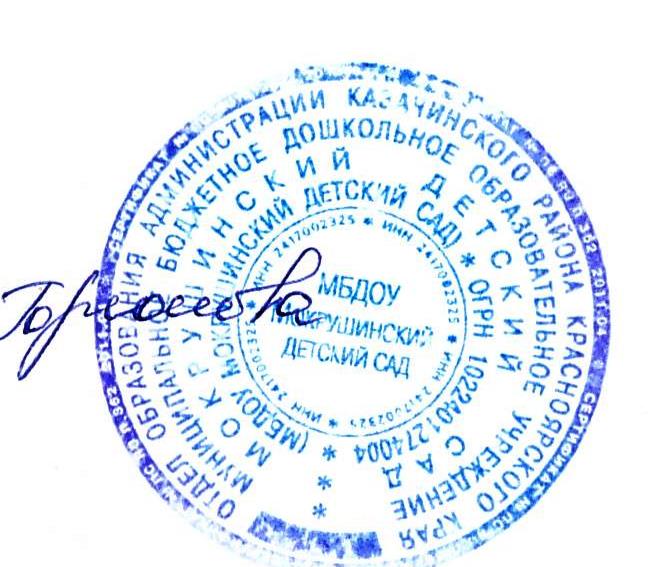 Заведующий МБДОУ Мокрушинский  детский сад ______________________ А.В.ГорюноваПриказ №_ 5_______________от «___27____»_августа___2021 года ГОДОВОЙКАЛЕНДАРНЫЙ УЧЕБНЫЙ ГРАФИКМУНИЦИПАЛЬНОГО БЮДЖЕТНОГО ДОШКОЛЬНОГО ОБРАЗОВАТЕЛЬНОГО УЧРЕЖДЕНИЯ МОКРУШИНСКИЙ ДЕТСКИЙ САДна 2021-2022 учебный год СодержаниеВозрастные группыВозрастные группыВозрастные группыСодержаниеМладшая разновозрастная группа (включая подгруппу детей раннего возраста)Младшая разновозрастная группа (включая подгруппу детей раннего возраста)Старшая  разновозрастная группа (включая подгруппу детей подготовительного  возраста) Режим работы ДОУ7.00 – 17.307.00 – 17.307.00 – 17.30Количество   возрастных групп222Начало   учебного года01 сентября 2021 г.01 сентября 2021 г.01 сентября 2021 г.График   каникул01.01.2022 – 10.01.2022 г.Летне-оздоровительный период с 01.06.2022г – 31.08.2022г.Проводится совместная деятельность только эстетически – оздоровительного цикла: музыкальная, спортивная, художественно-эстетическая  01.01.2022 – 10.01.2022 г.Летне-оздоровительный период с 01.06.2022г – 31.08.2022г.Проводится совместная деятельность только эстетически – оздоровительного цикла: музыкальная, спортивная, художественно-эстетическая  01.01.2022 – 10.01.2022 г.Летне-оздоровительный период с 01.06.2022г – 31.08.2022г.Проводится совместная деятельность только эстетически – оздоровительного цикла: музыкальная, спортивная, художественно-эстетическая  Окончание   учебного года31.05.2022 г.31.05.2022 г.31.05.2022 г.Продолжительность   учебного года, всего, в том числе:34 недели34 недели34 недели1   полугодие21 неделя21 неделя21 неделя2   полугодие13 недель13 недель13 недельПродолжительность   учебной недели5 дней5 дней5 днейОбъем   недельной образовательной нагрузки (ООД) 1 – 2 года 1ч40 минут3-4 г.2ч. 45 минут4-5 л. – 4ч 00 минут (с вариативной частью)5-6 л. – 6ч 15 минут (с вариативной частью)6-7 л. – 8ч30 минут (с вариативной частью)- в 1   половину дня1-2 года10 минут (до 15 при интеграции занятий)3-4 г. 30 мин4-5 л. – 40 мин.5-6 л. – 50 мин.6-7 л. – 1 ч.- во 2   половину дня10 минут-5-6 л. – 25 мин.6-7 л. – 30мин.Сроки   проведения педагогической диагностики13.09.2021 – 27.09.202110.05.2022- 20.05.202213.09.2021 – 27.09.202110.05.2022- 20.05.202213.09.2021 – 27.09.202110.05.2022- 20.05.2022Праздники, проводимые для воспитанниковМузыкальные и спортивные досуги – 1 раз месяцМузыкальные праздники: «Здравствуй осень золотая», «День мамы»,  «Новый год», «Мамин день» (8 марта), «День Победы» (9 мая).Музыкальные праздники для детей 6 – 7 лет:«Выпускной»,Спортивный праздник, посвящённый Дню Защитника отечества Музыкальные и спортивные досуги – 1 раз месяцМузыкальные праздники: «Здравствуй осень золотая», «День мамы»,  «Новый год», «Мамин день» (8 марта), «День Победы» (9 мая).Музыкальные праздники для детей 6 – 7 лет:«Выпускной»,Спортивный праздник, посвящённый Дню Защитника отечества Музыкальные и спортивные досуги – 1 раз месяцМузыкальные праздники: «Здравствуй осень золотая», «День мамы»,  «Новый год», «Мамин день» (8 марта), «День Победы» (9 мая).Музыкальные праздники для детей 6 – 7 лет:«Выпускной»,Спортивный праздник, посвящённый Дню Защитника отечества Дни здоровья для воспитанников25.10.2021 г., 24.01.2022г., 22.04.2022 г.,25.10.2021 г., 24.01.2022г., 22.04.2022 г.,25.10.2021 г., 24.01.2022г., 22.04.2022 г.,Праздничные   дни 04 ноября 2021 годаС 1-09 января 2022 года23 февраля 2022 года08 марта 2022 года1мая,  9 мая 2022года 04 ноября 2021 годаС 1-09 января 2022 года23 февраля 2022 года08 марта 2022 года1мая,  9 мая 2022года 04 ноября 2021 годаС 1-09 января 2022 года23 февраля 2022 года08 марта 2022 года1мая,  9 мая 2022годаКомплектование групп01.08.2021 – 28.08.202101.08.2021 – 28.08.202101.08.2021 – 28.08.2021Прием детей в ДОУВ ТЕЧЕНИИ ГОДА ПО ЗАЯВЛЕНИЮ РОДИТЕЛЕЙВ ТЕЧЕНИИ ГОДА ПО ЗАЯВЛЕНИЮ РОДИТЕЛЕЙВ ТЕЧЕНИИ ГОДА ПО ЗАЯВЛЕНИЮ РОДИТЕЛЕЙ